Тема урока: Решение задач на нахождение поверхности призмыЦели урока:Дидактическая цель:повторить понятие призмы и её элементов (высота, диагональ призмы, диагональное сечение,боковое ребро, основания); сформировать умения применять формулы для вычисления элементов призмы, площади боковой поверхностей призмы, поверхности призмы  при решении задач.Воспитательная цель: формировать познавательную активность, навыки  коммуникативного общения и самостоятельной работы в процессе выполнения совместной деятельности; воспитание внимательности у студентов.3.Развивающая цель:развитие навыков коммуникативного общения;умений сравнивать, выделять главное и анализировать;развитие познавательного интереса; развитие пространственного воображения, логического мышления, культуры устной математической речи.Тип урока: урок систематизации и обобщения знаний и умений.Форма проведения: урок-практикум.Используемые технологии обучения: технология группового обучения.Материально-техническое оснащение: доска аудиторская белая с магнитной поверхностью;мультимедийный проектор; экран;нарисованные деревья – яблони  на ватмане;карточки – яблокина магнитах(желтые, зеленые и красные).презентация;набор прямоугольных призм -  20штук.«Лист самооценки» - 20 штук.дополнительные карточки-задачиМеждисциплинарные связи: Дисциплина «Геометрия» (в рамках программысреднего общего образования).МДК.02.01 Технология столярных и мебельных работ.МДК.02.02 Конструирование столярных и мебельных изделий.Литература и иные ресурсы:Основные источники:Геометрия: Учебникдля 10-11кл. образовательных учреждений/          Л. С. Атанасян, В. Ф. Бутузов, С. Б. Кадомцев и др. – 9-е изд., с изм. – М.: Просвещение, 2015.-206 с.: ил. – ISBN5-09-008612-5.Дополнительные источники:Бевз Г.П. и др. Геометрия: Учеб.для 7-11 кл. общеобразоват. учреждений. – М.: Просвещение, 1994.Глейзер Г.Д. Геометрия: Учеб. пособие для 10-12 кл.веч. (смен.) шк. и самообразования. – М.: Просвещение, 1989.Нормативные документы:Федеральный государственный образовательный стандарт среднего профессионального образования по профессии 20.01.29  Мастер столярного и мебельного производства.2.  Рабочая учебная программа по дисциплине ОУД.03 Математика: алгебра       и начала математического анализа; геометрияобщеобразовательного циклапрограммы подготовки квалифицированных рабочих, служащихпо профессиям среднего профессионального образования29.01.29 Мастер столярного и мебельного производстваИнтернет – ресурсы: Призма - Стереометрия  режим доступа - (https://sites.google.com/site/stereometriaru/mnogogranniki/prizma).Требования к результатам освоения темы в рамках дисциплины ОУД.03 «Математика: алгебра и начала математического анализа; геометрияобщеобразовательного цикла»:Студент должен:знать/понимать:определение призмы;основные элементыпризмы;формулу площади боковой поверхности призмы;формулу площади поверхности призмыуметь:распознавать на чертежах и моделях пространственные формы; соотносить трехмерные объекты с их описаниями, изображениями;изображать призму; выполнять чертежи по условиям задач;строить простейшие сечения призмы;решать простейшие стереометрические задачи на нахождение геометрических величин (длин, площадей);использовать при решении стереометрических задач планиметрические факты и методы, формулы;проводить доказательные рассуждения в ходе решения задач;иметь практический опыт:для исследования (моделирования) несложных практических ситуаций на основе изученных формул и свойств фигур;вычисления площадей поверхностей пространственных тел при решении практических задач, используя при необходимости справочники и вычислительные устройства.Освоение содержания учебной дисциплины ОУД.03 Математика: алгебра и начала математического анализа; геометрия обеспечивает достижение студентами следующих результатов:личностных:развитие логического мышления, пространственного воображения, алгоритмической культуры, критичности мышления на уровне, необходимом для будущей профессиональной деятельности, для продолжения образования и самообразования;готовность и способность к образованию, в том числе самообразованию, на протяжении всей жизни; сознательное отношение к непрерывному образованию как условию успешной профессиональной и общественной деятельности;готовность и способность к самостоятельной творческой и ответственной деятельности;готовность к коллективной работе, сотрудничеству со сверстниками в образовательной, общественно полезной, учебно-исследовательской, проектной и других видах деятельности;метапредметных:умение самостоятельно определять цели деятельности и составлять планы деятельности; самостоятельно осуществлять, контролировать и корректировать деятельность; использовать все возможные ресурсы для достижения поставленных целей и реализации планов деятельности; выбирать успешные стратегии в различных ситуациях;умение продуктивно общаться и взаимодействовать в процессе совместной деятельности, учитывать позиции других участников деятельности, эффективно разрешать конфликты;владение навыками познавательной, учебно-исследовательской и проектной деятельности, навыками разрешения проблем; способность и готовность к самостоятельному поиску методов решения практических задач, применению различных методов познания;владение навыками познавательной рефлексии как осознания совершаемых действий и мыслительных процессов, их результатов и оснований, границ своего знания и незнания, новых познавательных задач и средств для их достижения;целеустремленность в поисках и принятии решений, сообразительность и интуиция, развитость пространственных представлений; способность воспринимать красоту и гармонию мира.предметных:владение методами доказательств и алгоритмов решения, умение их применять, проводить доказательные рассуждения в ходе решения задач;владение основными понятиями о плоских и пространственных геометрических фигурах, их основных свойствах; сформированность умения распознавать геометрические фигуры на чертежах, моделях и в реальном мире; применение изученных свойств геометрических фигур и формул для решения геометрических задач и задач с практическим содержанием.ХОД ЗАНЯТИЯПриложение 1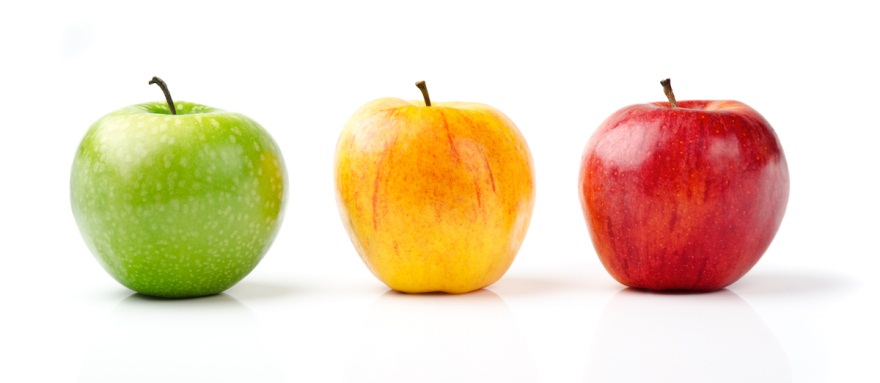 Приложение 2Лист самооценки студента группы №_______________________________________________________________(Фамилия И. О.)Можете ли вы назвать тему урока?Вам было легко или были трудности?Что у вас получилось лучше всего и без ошибок?Какое задание было самым интересным и почему?Как бы вы оценили свою работу?Дополнительные задачи:1) Основанием прямой треугольной призмы служит прямоугольный треугольник с катетами 6 и 8, высота призмы равна 10. Найдите площадь ее поверхности.2) Найдите боковое ребро правильной четырехугольной призмы, если сторона ее основания равна 20, а площадь поверхности равна 1760.№п/пНаименование этапаВремя,мин.Цели и задачи этаповСодержание этапаСодержание этапа№п/пНаименование этапаВремя,мин.Цели и задачи этаповДеятельность преподавателяДеятельность студентовОрганизационный этап – 2 мин.Организационный этап – 2 мин.Организационный этап – 2 мин.Организационный этап – 2 мин.Организационный этап – 2 мин.Организационный этап – 2 мин.1.Приветствие1Распределение студентов по рабочим местам.- Здравствуйте, уважаемые студенты. Встают и приветствуют преподавателя.Рассаживаются за столы.2.Упражнение «Улыбнись»1Установка психологического настроя на работу, формирование единого учебного коллектива.- Рада всех вас видеть, с каким настроением вы пришли сегодня на занятие по математике?Проверка эмоционального настроя:- Улыбнитесь мне, улыбнитесь своему однокурснику.- Молодцы!Улыбаются Актуализация знаний студентов– 11 мин.Актуализация знаний студентов– 11 мин.Актуализация знаний студентов– 11 мин.Актуализация знаний студентов– 11 мин.Актуализация знаний студентов– 11 мин.Актуализация знаний студентов– 11 мин.3.Беседа с проверкой домашней работы2Создание«ситуации успеха и сотрудничества».Студентам предлагает разделиться на мини группы по 2 человека,  у каждого студента на партах лежат «Листы самооценки»,  в  который  необходимо вносить количество баллов, заработанных на уроке,  и  карточки   «Яблоки» из картона: «Желтое яблоко» – плохое настроение, «Зеленое яблоко» - хорошее настроение, «Красное яблоко» - радостное настроение. На доску с магнитной основой, на ватмане, прикреплено  красивое дерево, на которое студентам предлагает прикрепить то яблоко, которое соответствует настроению студента. (Приложение 1,2).Наш урок мы начнем с проверки домашнего задания.Студенты делятся на группы. Прикрепляют к дереву то яблоко, которое соответствует настроению.Знакомятся с «Листом самооценки», вписывая в него свою фамилию.Студенты показывают модели прямой призмы,  с заданными параметрами, которые они выполнили дома.4.Постановка учебной задачи2Формулировка темы урока, постановка цели и задач занятия.Открываем тетради, записываем число и тему урока «Решение задач на нахождение поверхности призмы». (Слайд1)- Какие наши задачи будут на урок? Сегодня на уроке мы будем применять формулу площади поверхности призмы при решении задач.Открывают тетради, записывают число и тему урока.Ответ:а.	Вспомнить формулы нахождения площади боковой поверхности и площади поверхности призмы.б. Применять умения и навыки при решении задач.5.Фронтальный опрос7Контроль уровня усвоения ранее изученного материала.Предлагает вспомнить студентам известные им понятия, которые используются в формулировке определения призмы. - Укажите среди окружающих вас предметов объекты, имеющие форму призмы?- Что называется призмой? (Слайд 2)- Какая призма называется прямой?  (Слайд 4)- Какая призма называется правильной?  (Слайд 6)- Что называется диагональю призмы?  (Слайд 8)- Что такое диагональное  сечение призмы? (Слайд 9)- Что лежит в диагональном сечении?   (Слайд 10)- Может ли диагональное сечение быть трапецией? Почему?- Как найти площадь боковой поверхности призмы иплощадь её поверхности? (Слайд 11)- Свойства призмы? (Слайд13)Самый простейший вид призмы – это куб. Вычислите устно площадь поверхности куба, если длина ребра равна 2 см.Молодцы!Отвечают на вопросы преподавателя.Ответы:Ножка табуретки, брусок, шестигранный карандаш,коробка и т.д.Ответ:Многогранник, составленный из двух равных многоугольников, расположенных в параллельных плоскостях, и n параллелограммов, называется призмой.(Слайд 3)Ответ:В прямой призме боковые ребра перпендикулярны основаниям. Высота призмы — это расстояние между ее основаниями. В прямой призме боковые ребра являются высотами.  (Слайд 5)Ответ:Правильная призма – призма, в основаниях которой лежат правильные многоугольники.  (Слайд 7)Ответ:Отрезок, соединяющий две вершины, не принадлежащие одной грани, называется диагональю призмы.  (Слайд 8)Ответ:Диагональное сечение призмы - это сечение плоскостью, проходящей через два боковых ребра, не принадлежащих одной грани.  (Слайд 9)Ответ:Имеет вид прямоугольника или, в частном случае,  квадрата.Диагональное сечение может быть квадратом, если диагональ основания равна высоте призмы. (Слайд 10)Ответ:Трапеция в диагональном сечении не может быть, т.к. боковые стороны трапеции не параллельны.Ответ:Sбок = p * hS=Sбок + 2Sосн  (Слайд 12)Ответ:Основания параллельны и равны и высоты равны и параллельны.(Слайд 13)Студенты заносят бонусные баллы в "Листы самооценки".Ответ: 24см²Обобщение и систематизация знаний- 14 мин.Обобщение и систематизация знаний- 14 мин.Обобщение и систематизация знаний- 14 мин.Обобщение и систематизация знаний- 14 мин.Обобщение и систематизация знаний- 14 мин.Обобщение и систематизация знаний- 14 мин.6.Групповая работа (Слайд 14)14Закрепление материалаПредлагает решить задачи: 1.Сколько грамм лака понадобится для покраски мини комода, длина которого 40 см, ширина – 20 см, а высота – 30 см, если  на 1 м² расходуется 0,2 кг лака?(Слайд 15)2.  Необходимо изготовить короб с крышкой для хранения картофеля в форме прямой призмы высотой 70см. В основании призмы лежит равнобедренная трапеция с основаниями 10см и 70см и боковой стороной  50 см. Сколько квадратных метров фанеры понадобиться для изготовления короба?  (Слайд17)Студенты решают в парах.Проверяют с эталоном решения на слайдах.  (Слайд 16)Студенты, решившие первыми задачу, заносят баллы в «Лист самооценки»Проверяют с эталоном решения на слайдах, заносят баллы в «Лист самооценки»  (Слайд 18-20)Кто решил раньше по времени, тот получает дополнительные задачи по карточкам.7.Физкультминутка – 2 мин (Слайд 21)Физкультминутка – 2 мин (Слайд 21)Физкультминутка – 2 мин (Слайд 21)Физкультминутка – 2 мин (Слайд 21)Физкультминутка – 2 мин (Слайд 21)Контроль усвоения, обсуждение допущенных ошибок и их коррекция- 10 мин.Контроль усвоения, обсуждение допущенных ошибок и их коррекция- 10 мин.Контроль усвоения, обсуждение допущенных ошибок и их коррекция- 10 мин.Контроль усвоения, обсуждение допущенных ошибок и их коррекция- 10 мин.Контроль усвоения, обсуждение допущенных ошибок и их коррекция- 10 мин.Контроль усвоения, обсуждение допущенных ошибок и их коррекция- 10 мин.8.Практическаяработа(Слайд 21)10Контроль усвоения материала1.Студентам предлагается выполнить практическую работу. Организует работу.- Перед вами модель прямой призмы. Надо сделать необходимые измерения и вычислить площадь поверхности данной призмы и площадь диагонального сечения. (Слайд 22)Студенты работают парами. Выполняют задание, используя формулы, проверяют правильность выполнения.Студенты выполняют взаимопроверку. Заносят данные в "Листы самооценки".Решившие раньше времени, решают дополнительные задачи по карточкам.Подведение итогов -  6 минПодведение итогов -  6 минПодведение итогов -  6 минПодведение итогов -  6 минПодведение итогов -  6 минПодведение итогов -  6 мин9.Педагогичес-кое оценива-ние, самооценива-ние. Домашнее задание.3Подведение ито-гов занятия. Самооценка студентов своей деятельности. Оценивание студентов преподавателем.Обратная связь с преподавателем.- Практическую часть нашего занятия закончили. Знакомит с эталоном ответов к практической работе (Слайд 23)- Оцените работу на занятии.- Ребята, хочу всех вас поблагодарить за работу на занятии и отметить активность следующих студентов (отмечаются активно работающие студенты).Выставляет оценки за урок.Глава III П. 27. Геометрия. Атанасян Л.С.
1 уровень - № 219, 221. 
II уровень - № 223, 225.
IIIуровень - № 230, 234.творческая работа: изготовить модель треугольной призмы. (Слайд 24)Подсчитывают количество набранных баллов за занятие, определяют уровень усвоения материала.Записывают домашнее задание10.Рефлексия3Оценка психологического состояния студентов через рефлексию.- Внимание! Возьмите карточки «Яблоки» и прикрепите к  дереву то «Яблоко», которое соответствует вашему настроению на конец урока.Всем спасибо за работу на уроке! Занятие окончено. (Слайд 25)Слайд 26 – ссылки на ресурсы: Изучение геометрии в 10-11 классах: кн. Для учителя/С.М. Саакян, В.Ф. Бутузов. – 4-е издание, М.: Просвещение, 2010.Для создания шаблона презентации использовалась картинка http://www.box-m.info/uploads/posts/2009-04/1238954029_1.jpg  и шаблон с сайта  http://aida.ucoz.ruСлайд Ученик за партой http://www.clipproject.info/Cliparts_Free/Schule_Free/Clipart-Cartoon-Design-17.gifРефлексия:Прикрепляют карточки «Яблоки» к дереву, которое прикреплено на магнитную доску.Вид заданияКритерииМаксимальное количество балловКоличество балловОтветы на вопросы преподавателяЗа каждый правильный ответ 1 балл10 балловГрупповая работаЗа каждое правильное решение задачи с комментарием -  2 балла4 балловПрактическая работаЗа каждое правильное решение задачи с комментарием -  2 балла4 баллаСуммируйте все ваши баллыСуммируйте все ваши баллы18 балловЕсли вы набрали (14-18) баллов, поставьте оценкуЕсли вы набрали (14-18) баллов, поставьте оценкуЕсли вы набрали (14-18) баллов, поставьте оценку5Если вы набрали (8-13) баллов, поставьте оценкуЕсли вы набрали (8-13) баллов, поставьте оценкуЕсли вы набрали (8-13) баллов, поставьте оценку4Если вы набрали (4 -7) баллов, поставьте оценкуЕсли вы набрали (4 -7) баллов, поставьте оценкуЕсли вы набрали (4 -7) баллов, поставьте оценку3Если вы набрали (0-3) баллов, поставьте оценкуЕсли вы набрали (0-3) баллов, поставьте оценкуЕсли вы набрали (0-3) баллов, поставьте оценку2Ваша оценка Ваша оценка Ваша оценка 